Учить стихи - нелёгкий труд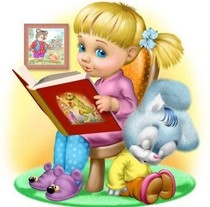 Зачем учить стихи?Давайте сначала выясним, какую пользу приносит малышу разучивание стихов.1.    Развивается память.2. Развивается мозг. Дети, которые знают много стихов, имеют более высокий интеллект.3. Увеличивается активный словарь детей.Существует два вида словаря, которым пользуются дети. Это активный и пассивный словарь.Пассивный словарь – это все слова, значение которых понимает ребёнок, но сам по каким-то причинам не произносит их.Активный словарь – это все слова, значение которых ребёнок не только понимает, но и правильно употребляет в своей речи.Малыш может правильно употреблять в своей речи уже выученные и много раз проговорённые в стихотворении слова и фразы. Речь ребёнка становится более богатой и правильной.4. Формируется чувство языка.Ребёнок запоминает фразами, поэтому, при заучивании стихотворения, малыш фиксирует в памяти как правильно сочетать одно слово с другим. И когда в реальной жизни сложится такая ситуация, когда нужно сказать словосочетание похожее на фразу из стихотворения, малыш говорит правильным литературным языком.5. Развивается фонематический слух.Фонематический слух – это различение звуков в слове. Если малыш не может чётко различать звуки, то он не может правильно повторить, запомнить и написать, что ему сказали. Стихи учат прислушиваться к звучащему слову, приучают ребёнка к тому, что существуют разные слова, но с одинаковым звучанием и разные слова с одинаковым значением.Заучивание стихов в детском возрасте является важным не только обучающим, но и  воспитательным моментом. Дети с большим удовольствием слушают стихи и любят их больше чем прозу, так как ее монотонность может утомлять. Недаром большинство детских писателей пишут свои сказки и рассказы именно в стихах. В отличие от прозы стихи легко запоминаются и откладываются в подсознании. Запоминание стихов дается малышам легче всего, поэтому родителям нужно использовать это для обучения детей. В детской литературе имеется масса прекрасных стихов, подходящих даже для самых маленьких детей. Хорошо воспринимаются и легко учатся стихи Агнии Барто, Самуила Маршака, Сергея Михалкова, Корнея Чуковского, Елены Благининой, а также А.С. Пушкина и Н.А. Некрасова. Их стихи учат добру и любви. Для малышей подойдут коротенькие стишки, а для детей постарше – более длинные и глубокие. Лет с 3-4 можно начинать читать детям сказки Пушкина. Но длинные сказки нужно читать не сразу целиком за один раз, лучше разбивать их на несколько частей. Например, читать утром и вечером. Иначе длинная сказка будет сильно утомлять ребенка. С помощью любимых стихов можно легко привлечь внимание ребенка. Попробуйте несколько дней подряд читать малышу одно стихотворение. Благодаря этому ребенок быстро запомнит текст. А потом, когда он начнет капризничать, просто прочитайте ему стихотворение. Вы сможете его отвлечь и увидите, что он заулыбается и начнет повторять знакомые строки, забыв о беспокойстве.  Когда вы читаете ребенку стихи нужно обязательно делать это увлеченно, чтобы максимально заинтересовать его. Поэтому, если вы устали или не в настроении, лучше перенесите чтение на потом.Когда начинать учить с малышом стихи? Оказывается, свои первые стихи малыш запоминает еще в младенчестве, когда Вы поете ему колыбельную, говорите приговорки:   «Водичка, водичка, умой мое личико, чтобы глазки блестели, чтобы щечки краснели…» Наверное, многие помнят такие приговорки, которые им говорили родители и бабушки.  Это и есть начало заучивания стихов. И чем больше будет таких приговорок, потешек в вашем общении с малышом, тем легче он будет заучивать стихи.Даже годовалый ребенок любит рассматривать книжки и слушать стихи. Причем, малыши больше любят слушать стихи, чем прозу. Вот и рассматривайте картинки в книжках, а попутно читайте или декламируйте стихи. Конечно, очень небольшие по объему, 2-4 строчки для малыша достаточно. Не стоит требовать, чтобы ребенок сразу повторял и запоминал. Просто читайте сами несколько раз одно стихотворение, повторяйте его чаще и так ненавязчиво заучите его. Главное, не заставляйте, учите тогда, когда малыш в настроении.  Чем раньше вы начнете учить стихи, тем легче ему будет в будущем запоминать различные формулы на уроках.Помните, как нас всех в детстве заставляли учить стихи?Думаю, все помнят, как не хотелось нам запоминать поэтические строчки. Но это всё было от того, что никто и никогда не объяснял ребёнку, как быстро и правильно выучить стихотворение, какие существуют приёмы и секреты. Многие молодые мамы, вспоминая своё безрадостное мироощущение, при заучивании стихов, решают не мучить своё чадо и не заставлять учить стихи. Например, в очень многих странах нет такой тенденции, как заучивание стихотворений наизусть, не только в детском саду, но и в школе.Как правильно учить стихи?* Наиболее благоприятным возрастом для заучивания стихотворений является 4-5 лет. Именно в этот возрастной отрезок начинает особенно быстро развиваться память малыша. И если до четырех лет мы не ставим перед ребенком задачи запомнить произведение, а просто «начитываем» их количество - что запомнит, то запомнит, то после четырех лет мы уже целенаправленно учим малыша запоминать текст наизусть. Причем учить нужно как можно больше - это самый лучший способ сформировать необходимый для обучения объем памяти.* Для того чтобы стихотворение легко училось, оно должно по содержанию соответствовать возрасту и темпераменту ребенка. Шалунам лучше предлагать для запоминания стихи ритмичные, веселые, деткам спокойным - размеренные, плавные. Конечно, в школе с их темпераментом никто считаться не будет, но пока мы только учимся учить стихи, лучше поступить именно так. Ребенку главное понять технику запоминания, а это легче делать на том материале, который «сердцу ближе».* Заучивать стихотворение следует эмоционально и с выражением, - такова детская природа! В противном случае, оно будет лишено для ребенка смысла.* Прежде, чем начать заучивание, взрослый, который будет учить стихотворение с ребенком должен сам прочитать его с выражением. Еще лучше, если взрослый будет знать его наизусть. Затем следует обязательно найти в тексте незнакомые или непонятные малышу слова и объяснить их. Когда все слова будут разъяснены, стихотворение нужно прочитать еще раз, медленно, расставляя смысловые акценты. После покажите ребенку иллюстрации, которые нарисовал художник, вдохновленный красотой стихотворения, а пока чадо будет их рассматривать, прочтите стихотворение еще раз. Таким образом, у малыша формируется образ произведения. И только после такой предварительной работы приступайте непосредственно к заучиванию.  * Мы знаем, что одним из нас лучше запоминаются стихи на слух, другим обязательно нужно несколько раз прочитать их самим, третьим необходимо ходить по комнате в ритм стихотворения, а четвертым - напротив нужна абсолютная неподвижность. Эти особенности присущи не только взрослым, но и малышам. Существуют разные методы заучивания стихотворений, которые ориентируются на эти различия. Попробуйте по очереди каждый из них, и вы увидите, как вашему ребенку легче запоминать стихи. Заодно вы сможете сделать вывод о том, какой вид памяти у малыша является ведущим. Возможно, вы будете пользоваться несколькими методами или сочетать один с другим. Главное - результат: легкий и приносящий радость от общения с поэзией процесс заучивания стихотворений.* И еще один общий совет для всех. Нарисуйте с ребенком каждое выученное стихотворение. Своеобразную собственную иллюстрацию к нему. Подпишите название и автора. Складывайте эти рисунки в отдельную папочку. Периодически доставайте, рассматривайте, вспоминайте и читайте наизусть ранее выученные стихотворения. Это замечательный способ поддерживать объем памяти и литературный поэтический багаж малыша.Методы заучивания стихов:Визуальный (зрительный)Этот метод часто путают с простым показом книжных иллюстраций. Однако это не одно и тоже. Иллюстрация нужна абсолютно всем детям, так как дошкольникам присуще наглядно-образное мышление. А картинный план, который появляется на глазах у ребенка одновременно с чтением стихотворения, особенно необходим тем, у кого ведущей является зрительная память.Итак, после предварительной работы, о которой говорилось выше, после рассмотрения иллюстраций к стихотворению, вы даете малышу установку на запоминание. «Сейчас мы будем учить это стихотворение наизусть. Ты будешь запоминать, а я - тебе помогать». Если вы хорошо рисуете, то можете построчно читать стихотворение и на глазах ребенка изображать то, о чем говорится, отделяя на рисунке каждую строчку-картинку вертикальной чертой. Ваши изобразительные способности, в общем-то, не так уж и важны. Опыт показывает, что ребенка устраивает даже самое схематичное изображение содержания, и на продуктивность запоминания ваши каляки-маляки особенно не влияют. Главное - принцип. Затем, по вашему «картинному плану» чадо несколько раз воспроизводит стихотворение. Через некоторое время опора убирается. Можно конечно использовать и готовые картинки. Но довольно трудно подобрать их так, чтобы они построчно соответствовали содержанию.ДвигательныйОпять же, после проведения предварительной работы, вы даете ребенку установку на запоминание. Затем предлагаете ему взять большую толстую нитку и «смотать из стихотворения клубочек». Вместе с ним, ритмично, мы как бы «наматываем» строчку за строчкой на «катушку» в нашей голове. Намотали? А теперь рассказываем снова и разматываем, а потом снова наматываем. Затем мы прячем ручки вместе с клубочком за спинку и «наматываем понарошку». Тут основной принцип в том, что ребенку-кинестетику (то есть такому, которому нужно не только посмотреть, но и потрогать), мы даем необходимую для запоминания опору - подкрепляем запоминание двигательным актом. Как вариант этого метода вы можете предложить малышу класть в блюдо шарики. Строчка-шарик, а затем вынимать по одному и снова класть. Или нанизывать пирамидку, бусы, т.е. сопровождать чтение какими-либо ритмичными движениями.СлуховойЭто самый распространенный метод. Его обычно используют в детских садах. Вы говорите ребенку, что сейчас вместе будете учить стихотворение наизусть. Пусть он включит в головке магнитофончик, который будет записывать, а потом воспроизводить стихотворение. Сначала он послушает вас. Потом вы повторите этот отрывок вместе. Потом он один повторит, а за ним снова вы. Здесь обязательно нужно обратить внимание на то, что в данном методе вы опираетесь не на строчку, как в двух предыдущих, а на сочетание двух или четырех строк объединенных рифмой. Идет слухоречевая опора на рифму. Этот метод является оптимальным для детей с одноименным ведущим типом памяти. Таким ребятам два вышеописанных способа заучивания не только не помогают, но порой даже мешают запоминать стихотворение. Так, разучивается каждый куплет, а потом читается все стихот ворение целиком.                                     Дети и книги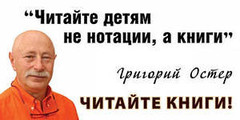 Как сделать  так, чтобы ваш  ребёнок захотел читатьНе секрет, что современные дети мало читают, предпочитая книгу просмотру телепрограмм и видеофильмов, компьютерным фильмам. В прошлом родители доставали детские книги, простаивали за ними в очередях в магазинах, собирали макулатуру, чтобы получить талон на приобретение книги. Книги доставались нелегко, поэтому детям прививалось уважительное, даже трепетное отношение к книге, без которой порой жизни не мыслили.Многих родителей волнует вопрос, заключающийся в том, как же сделать так, чтобы ребёнок захотел читать.  Ведь книга - это важный предмет, необходимый для развития интеллекта и духовности у ребенка. Научить ребенка читать и привить у него интерес к чтению - это важная задача, стоящая перед старшим поколением.Способов по приобщению детей к чтению столько же, сколько и детей. А самый главный способ, чтобы вы, родители сами не расставались с книгой, журналом или газетой.Один из первых шагов - это правильный выбор книг. Книга должна быть иллюстрирована, а текст соответствовать способностям ребенка. Дети любят смотреть картинки, слушать, а потом только читать сами.Правила, которые необходимо соблюдать,  чтобы приобщить ребёнка к чтению:-  Читайте ребенку вслух с самого раннего возраста и даже если ему 10 лет. Готовит мама на кухне ужин, ребенок рядом читает вслух или про себя (но потом обязательно нужно спросить, о чем он прочитал), если есть возможность 5-10 минут почитайте ему и продолжайте работу свою дальше.-  Выясните наклонности своего ребенка, что ему нравится. Покупайте книги по той теме, которой он интересуется (динозавры, рыцари, русалки и т. д.). Не смейтесь и не критикуйте выбор книги ребёнка. Он вправе выбрать то, что ему нравится.- Покупайте книги, дарите книги, получайте их в качестве подарка. «Книга - лучший подарок» - эта фраза очень актуальна и популярна сейчас.-  Приучать ребенка нужно с небольших рассказов, книг, сказок, чтобы у него формировалось чувство законченности и удовлетворенности.- Пусть дети читают младшим братьям и сестрам, друзьям и родственникам. Особенно дети любят  читать сказки бабушкам.- Отведите сами ребенка первый раз в библиотеку, пусть эти походы, вместе с вами,  будут регулярными. Не ленитесь, библиотека работает и в выходные дни. Если вы сами запишитесь в библиотеку, то это будет хороший пример для малыша.- После просмотра фильма, мультфильма предложите  ребёнку почитать книгу и сравнить, совпадает сюжет книги и сюжет фильма. Можно сначала прочитать сказку, а потом посмотреть мультфильм или кинофильм, или спектакль по этой книге. Тогда аудио ощущения соединятся с визуальными ощущениями, и ребенку будет интересно сопоставить образы, созданные у него в голове с теми, что он увидел.Не принуждайте к чтению, иначе это может вызвать обратную реакцию. Наоборот, все время для чтения создавайте атмосферу радости, спокойной доброжелательности и заинтересованности. Выбирайте спокойное время - перед сном, вечером и т.д.Всегда спрашивайте у ребенка мнение о прочитанной книге и никогда не критикуйте, если его мнение расходится с вашим, у ребенка должен вырабатываться свой взгляд на мир, а не ваш.Если у вас есть книга, которую вам читали ваши родители или бабушка с дедушкой, обязательно найдите ее и покажите ребенку, ему будет очень интересно, что этой книге – столько лет и ее читали его мама или папа.Уважительно относитесь к книге и к ней будут уважительно относиться ваши дети, подайте им пример, сами читайте.Как правильно выбрать книгу ребёнку.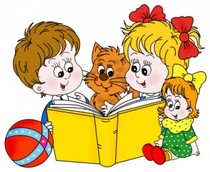 Покупка детских книг - дело непростое. Казалось бы, магазины буквально ломятся от книг: фантастика, словари русского языка, детские книги - можно подобрать на любой вкус и кошелек. Но на чем же остановиться? Какую книгу выбрать? Подороже или подешевле? Потолще или потоньше? С реалистическими картинками или с "мультяшными"? От того, как будут выглядеть первые книги малыша, во многом зависит, как вообще сложатся его дальнейшие отношения с книгой. Ведь для маленького, еще не умеющего читать ребенка текст неотделим от иллюстрации. Да и подумайте сами, сможет ли малыш научиться любить книгу, подружиться ней если в руки тебе будут попадаться лишь безвкусные аляповатые издания, или книжонки, напечатанные слепеньким шрифтом на сероватой бумаге? Поэтому при выборе детской книги не может быть мелочей.Существует несколько правил, которые помогут взрослым сориентироваться в литературном поиске. Главное из них – качество детской литературы напрямую зависит от соответствия книги возрастной психологии ребенка.Переплет. Обязательно обратите внимание на переплет: ведь ему предстоит выдержать немалые испытания. Желательно покупать книги в твердых обложках с прочным корешком. Обязательно проверьте, прошиты страницы или склеены: во-первых, из клееных книг страницы быстро выпадают, а во-вторых клей сыпется и ребенок, которому все хочется пробовать на вкус, будет съедать этот осыпающийся клей; в-третьих, клей может быть пахучим, способствовать проявлению аллергии. Формат. Книги для малышей должны быть достаточно большого формата, желательно, не меньше, чем А4, иначе иллюстрации, да и шрифт окажутся слишком мелкими. Но гигантские книжки размером с ватманский лист, которые иногда встречаются в магазинах, хоть и выглядят шикарно, для маленьких детей не годятся: кроха просто не сможет охватить взглядом все, что нарисовано на странице.Бумага. Бумага в детской книге должна быть хорошего качества, плотная, белая или чуть бежеватая, но ни в коем случае не серая: это вредно для глаз. Лучше не покупать книги с блестящей глянцевой бумагой: она будет бликовать и отсвечивать. У глянцевых листов часто бывает очень острый срез. Обязательно проверьте, не острые ли края у листов, чтобы малыш не поранил пальчик. Шрифт. Шрифт в детской книге должен быть четким, ясным, контрастным и крупным. Еще не умея читать, многие дети очень рано, едва ли не в два года, начинают рассматривать текст, искать в нем знакомые буквы и слова. Объем. Лучше покупайте книги, в которых под одной обложкой лишь одна сказка, если ребеночек еще совсем маленький, для тех, кто постарше, подойдут сборники из трех-четырех, максимум - пяти произведений. Желательно при этом, чтобы они были рассчитаны примерно на один возраст.Иллюстрации. Иллюстрациям следует уделить особое внимание: ведь от них не только зависит, какими будет ребенок представлять героев произведения. Для маленького, еще не научившегося читать ребенка именно иллюстрация - главный канал восприятия текста. И поэтому хорошая книжная иллюстрация должна не просто комментировать текст, а дополнять его, расширять, углублять его понимание. Детям до пяти лет желательно выбирать книги, где картинки есть на каждой странице, иначе малышу будет неинтересно слушать. Издатели нередко снабжают книжки для самых маленьких вымышленными картинками (фиолетовые коровы, оранжевые кролики и т. п.). А ведь в младшем возрасте (до 3-х лет), когда ребенок активно познает мир, иллюстрации должны быть такими, как на самом деле.Возраст детей и  примерное содержание книги.От 0 до 6 месяцев. Сегодня детские психологи уверенно заявляют, знакомство с литературой возможно уже в самом нежном возрасте. Младенцы очень восприимчивы к стихотворному и музыкальному ритмам, поэтому простые четверостишия, песенки и перепевки, которые малышу выразительно пересказывает мама, повышают вероятность его будущей любви к чтению. Это очень важно, чтобы ваш ребенок слышал звук вашего голоса, в то время как вы читаете. От 6-месяцев до 1 года. Текст должен быть с рифмой: особое значение имеет определенный ритм, который может быть ассоциирован с сердцебиением. Всё это представляет собой неоценимый языковой урок, который позже войдет в обиход.От 1 до 3 лет. Выбирая книжки для самых маленьких, прежде всего, следует обращать внимание на иллюстрации. Они должны быть яркими и гармоничными по цвету, ведь вкус вашего ребенка уже формируется! Отдавайте предпочтение тем книжкам, где художник, иллюстрировавший их, подчеркнул объём, и светотень - так малышу будет проще опознавать предметы и зверей, и запоминать то, что вы ему рассказываете.Слушая мамины истории и рассматривая красочные картинки, малыш расширяет пассивный словарь, учится понимать обращенную к нему речь. Так, постепенно от книжек, состоящих только из картинок, вы сможете перейти к тем, где есть стихи, маленькие сказки, пословицы и загадки. По мере того, как ребенок становится старше, роль содержания книжек в его развитии выходит на первый план, вытесняя роль иллюстрации. Итак, вы начинаете читать малышу книжки с небольшим количеством текста. Теперь при выборе книг вы уже стараетесь обращать внимание на их «содержательную сторону».От 3 до 4 лет. Не удивляйтесь, если ваш трехлетний книголюб из десятка предложенных книжек предпочитает перелистывать только две. На знакомых примерах ребенок учится связывать и воспроизводить сюжетную линию. Можно задавать ребенку по ходу чтения простые вопросы: «Почему на картинке мальчик грустит? Почему деревья без листьев?» и т. д. Нужно спрашивать о сюжетных линиях: «Что дальше случится с главным героем?» Поощряйте пересказ. Стоит обращать внимание ребенка на детали. Иллюстрации в книгах для 4-5–летних должны быть детализированы и рассчитаны на длительное просматривание. Картинки,  изображающие бытовые предметы,  еду, фрукты, одежду - то есть,  все то, что окружает ребенка ежедневно, - должны быть простыми, понятными и легкоузнаваемыми. Кровать должна быть однозначно похожа на кровать, яблоко – на яблоко, ложка - на ложку.Детям этого возраста уже можно предложить книжки чисто познавательные: «Форма», «Размер», «Цвет» и т. д. В таких книжках хорошо знакомые ребенку предметы сопоставляются по основным признакам. Главное требование в этом случае - наглядность иллюстраций.Если вы хотите купить книжку стихов для маленького ребенка, лучше всего отдавать предпочтение нашим детским классикам - таким, как А. Барто, Б. Заходер, С. Я. Маршак. Сейчас они прекрасно переизданы и проиллюстрированы.Сказки, (в том числе русские народные) - прекрасный материал для чтения, развития фантазии и образного мышления вашего ребенка. Они учат добру, всегда содержат мораль, и, кроме того, - поражают детское воображение чудесными превращениями. Малыш 4-6 лет это, безусловно, оценит. (Спустя год-два не забудьте о сказках А.С. Пушкина.)От 5 до 7 лет. Самый ответственным периодом считается возраст 5-6-ти лет, когда формируется интеллектуальный базис будущего школьника. Ближе к пяти годам дети обычно проходят этап рифмованных строк и начинают активно осваивать прозу. Подбирая ребенку авторскую литературу, старайтесь включать в «репертуар» книги, которые соответствовали бы его конкретному пережитому опыту. Например, чтение о приключениях животных станет намного интереснее, если перед этим ребенок посетил зоопарк.Если вы решили купить для ребёнка азбуку, отдайте предпочтение той, где в качестве иллюстраций подобраны самые близкие ребенку предметы.7 – 9 лет. Многие родители первоклассников первого сентября вздыхают с облегчением – дети сами умеют читать, а значит, можно купить книжку – и пусть занимается собою сам. Но это не совсем правильно. Книга должна быть правильно подобрана вами, чтобы действительно принести пользу.Не покупайте маленьким книжки с лощеными страницами – они часто «бликуют» и могут повредить зрению ребенка, для которого чтение пока еще является довольно трудным делом. Перед покупкой книги обратите внимание на шрифт – буквы не должны быть слишком мелкими или слишком крупными. Чем проще начертание шрифта, тем легче ребенку будет «узнать» букву или слово.Даже очень интересная книга, которая издана плохо, может надолго отбить у ребенка желание читать.Уважаемые взрослые!Быть может, кому-то покажется, что качественные, яркие книги с красивыми цветными иллюстрациями слишком дороги. Но любая, даже самая дорогая книга на порядок дешевле робота-трансформера или куклы Барби, которых сегодня стараются купить детям даже в семьях со скромным доходом. Но даже если качественные книги вам действительно не по карману, всегда можно попытаться найти выход. Создайте обменный фонд с родителями друзей вашего малыша, попросите родных и близких дарить ребенку хорошие книги на праздники, запишитесь, наконец, в районную библиотеку, они по-прежнему существуют, абсолютно бесплатны, и на первые шесть-семь лет жизни книг вашему малышу там точно хватит.